BOROUGH OF KANE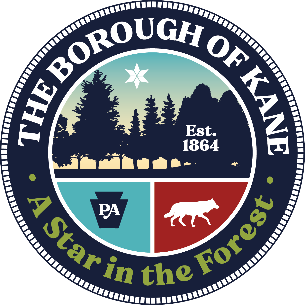 FENCE REQUIREMENTS ANDRECOMMENDATIONSPermit is NOT requiredFencing Requirements:   	Front Yard – not higher than 4 feet	Side and Back Yard – not higher than 6 feetRecommended:Leave 3 feet from the boundary lines.  You should be able to maintain your fence and your property to the neighboring boundary lines without needing to enter your neighbor’s property.